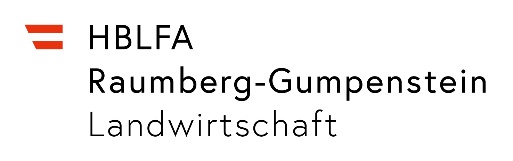 Anmeldung zum Diplom-Lehrgang Instruktor/in der funktionellen KlauenpflegeHiermit melde ich mich für den Diplom-Lehrgang zum/zur Instruktor/in der funktionellen Klauenpflege an der HBLFA Raumberg-Gumpenstein 2021/2022 an:Vorname:		 ………………………………………………………………………………………........Nachname: 		………………………………………………………………………………………………Straße/Hausnr.: 	………………………………………………………………………………………………PLZ, Ort: 		………….       ……………………………………………………………………………..Land:			 ………………………………………………………………………………………........Telefon-Nr.: 		………………………………………………………………………………………………Mailadresse: 		………………………………………………………………………………………………Geburtsdatum: 	 ………………………………….Betreuende/r Klauenpflege-Instruktor/in (falls bereits bekannt):.................................................................................................................................................………………………………………....                  .  ……………………………………………………………………….Ort, Datum:				Unterschrift:Bitte füllen Sie dieses Formular aus und schicken es gemeinsam mit den anderen Unterlagen bis spätestens 06. August 2021 eingescannt per Mail (silke.schaumberger@raumberg-gumpenstein.at)  oder per Post an uns: HBFLA Raumberg-Gumpenstein, z.Hd. Frau Silke Schaumberger, Altirdning 11, 8952 Irdning-Donnersbachtal. 